$IMG$Registration of modifications to the documentAny modifications to this document must be registered by the drafting body, by completing the following table.	Translated from the original manual in Italian languageData reported in this issue can be modified at any time by KOHLER.15LD 350 EcowindA - IntakeB - Connecting Rod_Piston_Crankshaft_Flywheel_Creankcase_FlangingC - Cylinder Head_Rocker Arm Box_Valves_Timing_Speed GovernorD - Controls_Lubricating SystemE - Fuel SystemF - Cooling System_StartingR - HoodS - Power UnitT - Split (internal unit)U - Condenser External Unit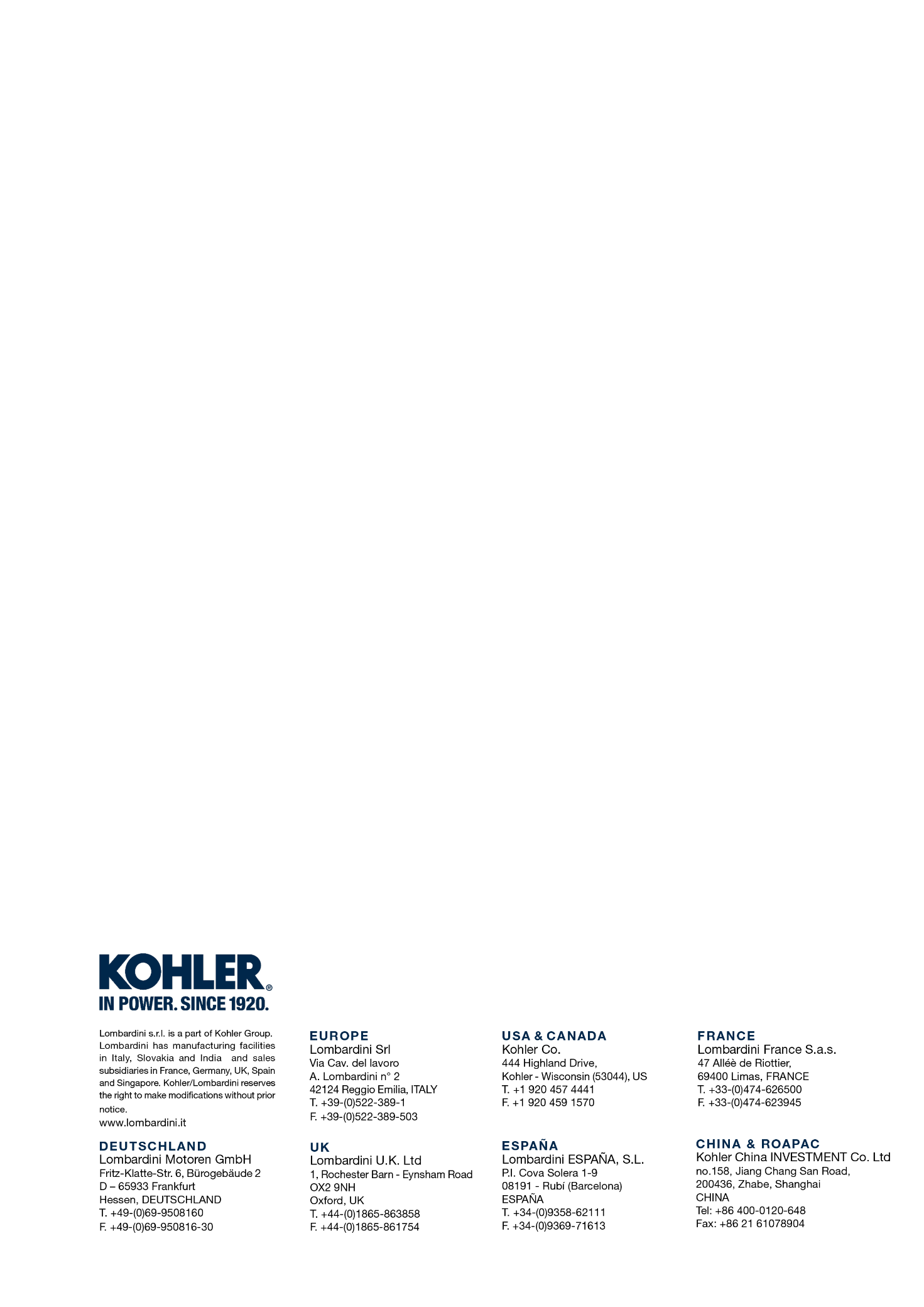 15LD 350 EcowindECOWINDReleased byCodeRevisionRelease DateRevision dateEdited byEndorsedECOWINDDOWNLOAD PDFDOWNLOAD PDFDOWNLOAD PDFDOWNLOAD PDFDOWNLOAD PDFDOWNLOAD PDFDOWNLOAD PDFDOWNLOAD PDFDOWNLOAD PDFDOWNLOAD PDF